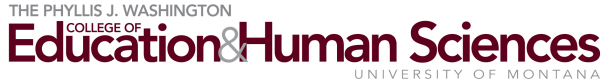 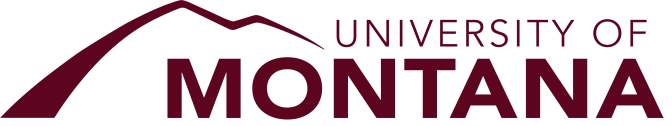 Summative Assessment of Student TeachingPrior to the final conference, the university supervisor and cooperating teacher will each complete their Final Assessment for the teacher candidate. When they meet, they will discuss their individual ratings to determine the summative rating for each component, and record the numeric rating in the appropriate column. Once these have been determined, the university supervisor and cooperating teacher will determine the overall grade earned for each of the 4 domains, using the Grading Key as a guide.The university supervisor will gather and submit the following to the Office of Field Experiences:1) Cooperating teacher’s completed Midterm and Final Assessment of Student Teaching2) University supervisor’s completed Midterm and Final Assessment of Student Teaching3) This signed Summative Assessment of Student Teaching4) Assessment of Content Knowledge form.Areas of Strength:Recommended Areas of Growth:University Supervisor’s Signature ______________________________________ Date_________________Cooperating Teacher’s Signature ______________________________________ Date_________________Cooperating Teacher’s Signature ______________________________________ Date_________________ Teacher Candidate’s Signature ________________________________________ Date _________________The teacher candidate’s signature indicates that s/he saw and received this Summative Assessment and discussed it with the University Supervisor and Cooperating Teacher. Grades are based on performance during the semester, not potential, and are connected to the 4 Domains of Teaching Responsibility outlined in Charlotte Danielson’s Framework for Teaching. The Director of Field Experiences reserves the right to assign final grades.If a teacher candidate is dissatisfied with the assigned student teaching grades, h/she should schedule an appointment with the Director of Field Experiences within 30 days of the assignment of grades.  The purpose for the meeting will be to discuss the grades in relation to the identified criteria for assessing student teaching performance and the grade standards.  If the issue cannot be satisfactorily resolved, the student may address a written appeal to the Chair of the Field Experience Policy Committee.  This appeal must be filed within 20 days of the initial appointment with the Director of Field Experiences.Copyright 2007, Association for Supervision and Curriculum DevelopmentTeacher Candidate UM ID# UM ID# Semester School/District School/District Subject(s)/Grade Level(s) Subject(s)/Grade Level(s) Cooperating Teacher Cooperating Teacher University SupervisorUniversity SupervisorGrading KeyGrading KeyTo compute grade:   For each domain, add the total number of points, and divide by number of components. Refer to key below to assign letter grade.To compute grade:   For each domain, add the total number of points, and divide by number of components. Refer to key below to assign letter grade.3.0 or above			A2.8-2.9				A-2.6-2.7				B+2.4-2.5				B	2.3				B-2.1-2.2				C+2.0				C1.8-1.9				C-	Below 1.8			FThe University of Montana will not recommend a student for licensure with a grade lower than C- in student teaching.The University of Montana will not recommend a student for licensure with a grade lower than C- in student teaching.1) Planning and Preparation Components:Circle performance level observed for each component:Circle performance level observed for each component:Circle performance level observed for each component:Circle performance level observed for each component:Final Numerical Score:Final Letter Grade:1) Planning and Preparation Components:UnsatisfactoryBasicProficientDistinguishedFinal Numerical Score:Final Letter Grade:1a. Demonstrates knowledge of content and pedagogy.1 2 3 4 Final Numerical Score:Final Letter Grade:1b. Demonstrates knowledge of students.1 2 3 4 Final Numerical Score:Final Letter Grade:1c. Sets instructional outcomes.1 2 3 4 Final Numerical Score:Final Letter Grade:1d. Demonstrates knowledge of resources.1 2 3 4 Final Numerical Score:Final Letter Grade:1e. Designs coherent instruction.1 2 3 4 Final Numerical Score:Final Letter Grade:1f. Assesses student learning.1 2 3 4 Final Numerical Score:Final Letter Grade:2) Classroom Environment Components:Circle performance level observed for each component:Circle performance level observed for each component:Circle performance level observed for each component:Circle performance level observed for each component:Final Numerical Score:Final Letter Grade:2) Classroom Environment Components:UnsatisfactoryBasicProficientDistinguishedFinal Numerical Score:Final Letter Grade:2a. Creates an environment of respect and rapport.1 2 3 4 Final Numerical Score:Final Letter Grade:2b. Establishes a culture for learning.1 2 3 4 Final Numerical Score:Final Letter Grade:2c. Manages classroom procedures.1 2 3 4 Final Numerical Score:Final Letter Grade:2d. Manages student behavior.1 2 3 4 Final Numerical Score:Final Letter Grade:2e. Organizes physical space.1 2 3 4 Final Numerical Score:Final Letter Grade:3) Instruction Components:Circle performance level observed for each component:Circle performance level observed for each component:Circle performance level observed for each component:Circle performance level observed for each component:Final Numerical Score:Final Letter Grade:3) Instruction Components:UnsatisfactoryBasicProficientDistinguishedFinal Numerical Score:Final Letter Grade:3a. Communicates with students.1 2 3 4 Final Numerical Score:Final Letter Grade:3b. Uses questioning and discussion techniques.1 2 3 4 Final Numerical Score:Final Letter Grade:3c. Engages students in learning.1 2 3 4 Final Numerical Score:Final Letter Grade:3d. Uses assessments in instruction.1 2 3 4 Final Numerical Score:Final Letter Grade:3e. Demonstrates flexibility and responsiveness.1 2 3 4 Final Numerical Score:Final Letter Grade:4) Professional Responsibilities Components:Circle performance level observed for each component:Circle performance level observed for each component:Circle performance level observed for each component:Circle performance level observed for each component:Final Numerical Score:Final Letter Grade:4) Professional Responsibilities Components:UnsatisfactoryBasicProficientDistinguishedFinal Numerical Score:Final Letter Grade:4a. Reflects on teaching.1 2 3 4 Final Numerical Score:Final Letter Grade:4b. Maintains accurate records.1 2 3 4 Final Numerical Score:Final Letter Grade:4c. Communicates with families.1 2 3 4 Final Numerical Score:Final Letter Grade:4d. Participates in a professional community.1 2 3 4 Final Numerical Score:Final Letter Grade:4e. Grows and develops professionally.1 2 3 4 Final Numerical Score:Final Letter Grade:4f. Displays professionalism.1 2 3 4 Final Numerical Score:Final Letter Grade: